Guidelines: Continuing professional developmentEffective from:	17 May 2018IntroductionThese guidelines provide information about how to meet the Paramedicine Board of Australia’s (the Board) minimum annual continuing professional development (CPD) requirements outlined in the Registration standard: Continuing professional development (CPD standard). You are expected to understand and apply these guidelines together with the CPD standard.The public have the right to expect that paramedics will provide competent and up-to-date services. CPD helps paramedics to maintain their competence and to provide safe and effective health services.Do these guidelines apply to me?These guidelines apply to all registered paramedics, except those with student and non-practising registration.What must I do?You must complete CPD to meet the Board’s registration standard each year. SummaryThese guidelines will help you:understand the importance of CPD in staying up to date, maintaining safe practice and improving patient outcomeschoose effective CPD that meets the registration standard, andkeep CPD records, by providing advice about what information to include in your CPD portfolio.Effective CPD and why it is importantLearning and development occurs throughout a paramedic’s career. CPD is an important foundation of lifelong learning and helps paramedics to maintain and enhance their competence to practise. Effective CPD promotes genuine learning. Genuine learning occurs when you apply what you have learned in your professional practice. It may then facilitate more effective clinical care, leading to better and safer outcomes for patients and clients. Research indicates that CPD may be more effective when it involves planning and reflection. Reflection means thinking carefully about your CPD, what you learned and how you might use it to improve your practice as a paramedic. The CPD standard requires you to maintain a portfolio that includes your reflections on how CPD has affected your practice. Benefits of interactive and interprofessional CPDThe CPD standard requires you to complete at least eight hours of interactive CPD activities, as there is evidence that this helps facilitate effective learning. It also helps to maintain connections with other practitioners and contemporary practice. Interactive CPD activities are any activities that involve other practitioners, such as face-to-face education in person or non-face-to-face activities such as by teleconference or through technologies such as web-conferencing. Interprofessional CPD activities may also be of benefit by supporting effective interprofessional practice which, in turn, optimises health services, strengthens health systems and improves overall health outcomes.CPD activitiesAll CPD which helps you maintain and enhance your competence and is relevant to your scope of practice, will meet the standard. The Board does not endorse/accredit CPD providers or activities but expects practitioners to select CPD activities that are consistent with the ethical and professional standards set out by the Board.When selecting CPD activities you should consider:the qualifications, credentials and experience of the providerselecting a range of topics and activities over timehaving a balance between practice-based reflective activities (for example clinical audit, peer review or performance appraisal), professional education and training activities (for example seminars) and professional experience and development activities (for example meetings/ discussions, self-study, forums etc.), andchoosing activities that are consistent with the Board’s other standards and guidelines. Learning occurs through a wide variety of CPD activities. Examples include, but are not limited to:higher education/accredited coursesconferences, forums and seminarsundertaking research and presentation of workonline learning and internet researchwritten reflections on experience in day-to-day clinical practicereading books and journals relevant to your practicequality assurance activities, such as accreditation, clinical audit or review of recordsparticipation in committees relevant to your practicework-based learning contracts and employment related professional developmentparticipating in peer and performance review actvitiesinteractive professional or inter-professional interactions such as meetings e.g. case reviews, clinical forums (may be online or face-to-face), andactivities that address current or emerging health priority areas, for example: cultural safety for Aboriginal and Torres Strait Islander peoples and identifying and responding to family violence. Your day-to-day routine work duties cannot be counted as CPD.Planning and reflectionTo comply with the CPD registration standard you need to:plan your CPD and record your learning goals and the activities that you will do to meet these goals, andcomplete the CPD activities and record a reflection on how they improved your practice.When planning your CPD you may find it useful to:review best practice standards or evidence-based practice approaches to enable you to evaluate and improve your level of competency, treatment plan or service delivery identify changes in the profession including standards of careundertake a self-assessment to identify possible areas for improvement helping you to improve your practice to meet current standards using evidence-based practice or best practice standardsidentify how you could further develop competency or strengths in areas of particular interest or aptitude, and identify opportunities for interactive and interprofessional CPD.There is good evidence suggesting that reflecting on how your CPD relates to your practice may improve your learning. This can be done by:briefly summarising the CPD activities you have completedassessing your progress against your learning goals, and describing what you have learned and how it can be used in your practice. Reflecting on your learning will also help you set learning goals for the coming year as part of the ongoing CPD cycle. It is often helpful to discuss your CPD planning with colleagues, mentors and/or supervisors to help you identify your own areas for improvement. Patient or client feedback may also be helpful in identifying areas where you need further professional development. A template log book that can help you to record your learning goals, your CPD activities and your reflections can be found on the Board’s website. This can be included in your portfolio. Examples of completed CPD log books and portfolios are also published on the Board’s website.It is your responsibility to make sure you meet the CPD standard. You must complete the required minimum number of CPD hours and your CPD portfolio must include planning and reflection.The diagram below demonstrates the CPD cycle.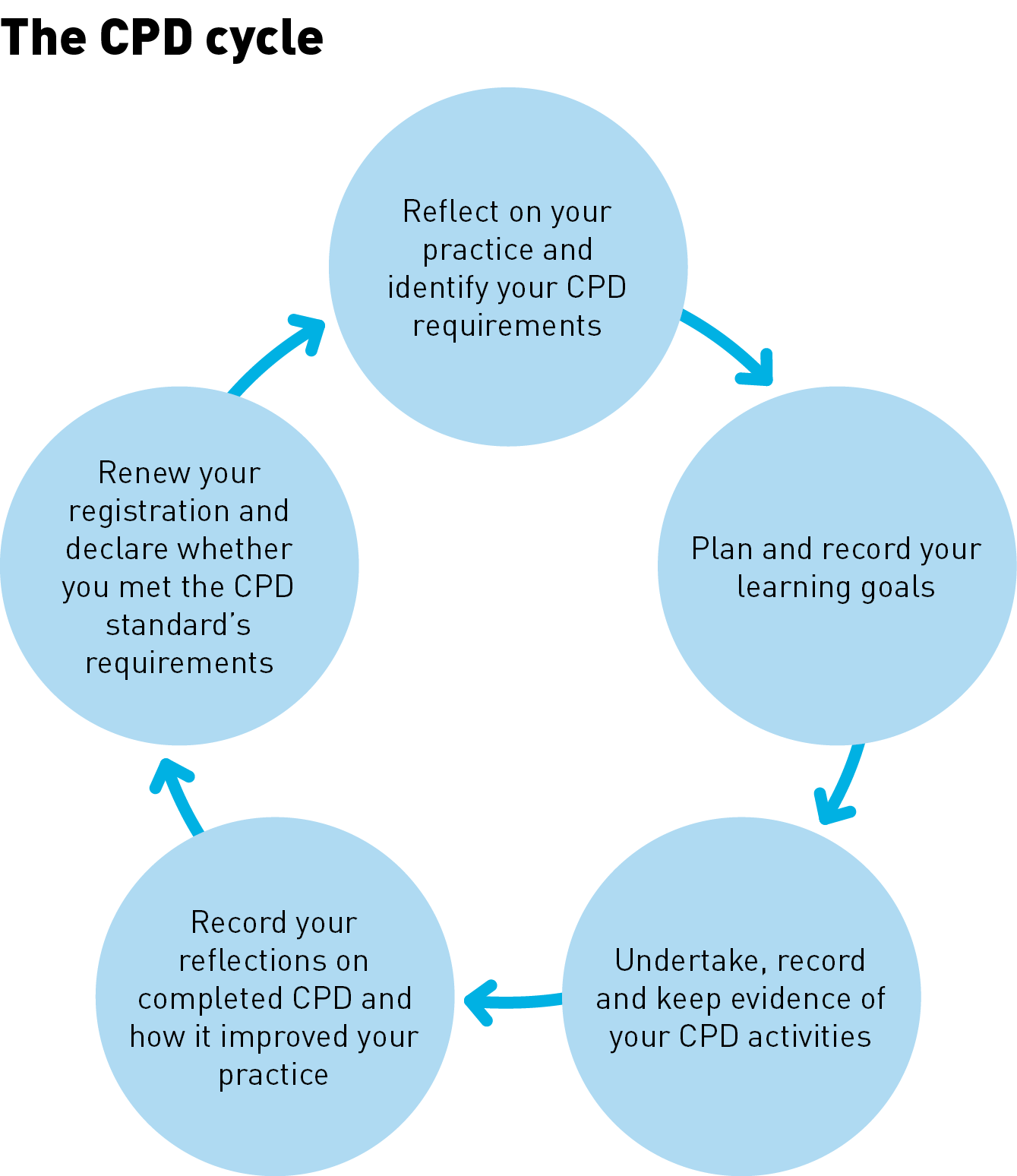 Record keeping The CPD standard requires you to keep a portfolio of your CPD activities for at least five years from the date you completed the CPD cycle. These records must be available for audit or if required by the Board as part of an investigation arising from a notification (complaint).In your portfolio, in addition to your planning and reflection content, you must also keep evidence of CPD activities completed, such as:certificates of attainment or attendance, and your notes from the CPD activity such as conducting a literature review, or reading case studies or journal articles. In this example, it is expected that these notes will provide a comprehensive summary of the key points of the review and reflect your learning from this activity.Pro rata CPDParamedics who are registered part-way through a registration period must complete a minimum of seven and a half hours of CPD for every three months of registration remaining in the registration period.  ExemptionThe Board believes the range of activities and the time frame provided to meet the CPD requirements is flexible enough for paramedics to meet the requirements other than in exceptional circumstances.However, under the Registration standard: Continuing professional development, the Board may consider and/or grant a full or partial exemption or variation from the CPD requirements in exceptional circumstances. Exceptional circumstances for exemptions will only be considered where there is compelling evidence that the circumstances have created a significant obstacle to the paramedic’s ability to complete CPD, such as a practitioner taking a substantial absence from practice or overseas/remote area deployment.You should submit an application for exemption form to the Board as soon as possible after you identify the need for an exemption. The application must include the nature of, evidence for and time period of the exceptional circumstances involved.Absence from practiceIf you take a period of leave while you remain registered to practise, you are still required to meet the Board’s CPD standard unless you are granted an exemption or variation.If you move to non-practising registration or don’t maintain your registration, before you re-apply for registration to practise, you are encouraged to assess what changes have occurred in your profession and scope of practice and consider if there is any professional development you need to do to ensure that you are prepared to return to practice. ComplianceAs the CPD standard explains: when you renew your registration, you are required to declare whether you have met the requirements of the CPD standardyour compliance with this standard may be audited from time to time, which involves a review of your CPD portfolio including your CPD goals, activities completed, and your reflection on those activities, anda failure to comply with the CPD standard requirements may result in action being taken against you by the Board to protect the public.Important note: Making a false declaration when you renew your registration is a serious matter which may result in action being taken against you by the Board.AuthorityThe Board has developed these guidelines under section 39 of the Health Practitioner Regulation National Law, as in force in each state and territory (the National Law). Guidelines approved by the Board may be used as evidence of what constitutes appropriate professional conduct or practice for paramedics in proceedings against a paramedic under the National Law, or a law of a co-regulatory jurisdiction. DefinitionsContinuing professional development (CPD) is the means by which members of the profession maintain, improve and broaden their knowledge, expertise and competence and develop the personal qualities required throughout their professional lives.Competence means having the qualifications and ability to perform a specific role. It involves a complex interaction and integration of knowledge, skills, professional behaviours and judgement.CPD cycle means the registration year in which the CPD was completed.Interactive means learning that involves a two-way flow of information and occurs with other practitioners, such as face-to-face or interactive online education.Inter-professional education means learning that occurs when individuals from two or more professions learn about, from and with each other to enable effective collaboration and improve health outcomes.Portfolio is a collection of information about your CPD plans, the CPD activities you have done and their impact on your practice. It should also include evidence of the completion of the activity where possible e.g. certificates of attendance, receipts etc. It can be hardcopy and/or electronic documents or a combination.Practice means any role, whether remunerated or not, in which the individual uses their skills and knowledge as a health practitioner in their profession. Practice in this context is not restricted to the provision of direct clinical care. It also includes using professional knowledge (working) in a direct non-clinical relationship with clients, working in management, administration, education, research, advisory, regulatory or policy development roles, and any other roles that impact on the safe, effective delivery of services in the profession.Reflection means thinking about what you do in order to improve your learning and practice.Scope of practice means the professional role and services that an individual health practitioner is educated and competent to perform.ReviewThese guidelines will be reviewed from time to time as required. This will generally be at least everyfive years.Last reviewed: 13 April 2018